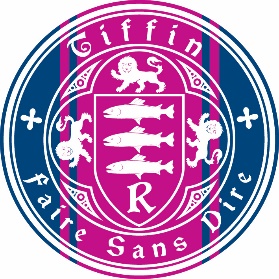 JOB DESCRIPTIONTITLE OF POST:	Subject Leader, Psychology ACCOUNTABLE TO:	The Head of Faculty JOB PURPOSE:To lead and manage the teaching of PsychologyTo lead and develop the curriculum provision of the subject with the aim of ensuring that high standards of teaching and learning are upheld, in line with the aims, ethos and policies of Tiffin SchoolTo lead and line manage staff within the subject To manage resources and finances To ensure that appropriate data is used by all subject members as a means of raising standards and aiming for excellenceTo ensure the highest standards are set in teaching and learning in the subjectAREAS OF RESPONSIBILITY:In addition to the normal role of a classroom teacher, the Subject Leader has the following responsibilities, working in conjunction with the Head of Faculty:Leading the subjectTo lead the subject and implement  departmental developmentsTo support and encourage the development of all members of the department and to seek professional development and training opportunitiesTo encourage subject teachers to aim for excellence through rigour and consistency To promote ideas and sharing of good practiceTo support colleagues when managing behaviour Coach and mentor staff accountable to youPlay a role in appointment of staff in your departmentRepresent Tiffin School at local and regional events where appropriateTo hold regular line management and department meetings with colleaguesTo lead the supervision and support of BTs, NQTs and others in in the department and to liaise with the Professional Tutor for TeachingManaging the subjectTo be accountable for subject resources and financesTo ensure that centralised assessment records are regularly up-datedTo be responsible for over-seeing that schemes of work are in place and followed, and reflect the content and assessment criteria of exam board specification at KS5To be responsible for the environment of the subject areaTo ensure that all deadlines are metTo ensure internal and external Psychology exams run smoothly and all exam entries are given to the Examinations Officer as and when requiredTo organise enrichment activitiesMonitoring and evaluating performanceTo effectively monitor and evaluate aspects of teaching and learning in the subject and contribute to whole school self-evaluation To ensure the highest standards of teaching and learning in the subjectTo make effective use of data to improve student achievementTo monitor homework and independent learning practices in the subjectTo monitor and track the progress of students, identifying underachieving students and implementing measure to support themTo implement strategies celebrating student achievementTo ensure all assessment at KS5 is in line with exam board assessmentPROFESSIONAL DUTIES:
As laid down in the current School Teachers’ Pay and Conditions documentUndertake other duties as may reasonably be expectedSupport the aims and ethos of the SchoolSeek opportunity for one’s own professional developmentThese responsibilities are subject to the general duties and responsibilities contained in the statement of contract.This is a “job description” only and is not necessarily a comprehensive definition of the post.  It may be subject to modification or amendment after consultation with the post holder.